Ревизионная комиссия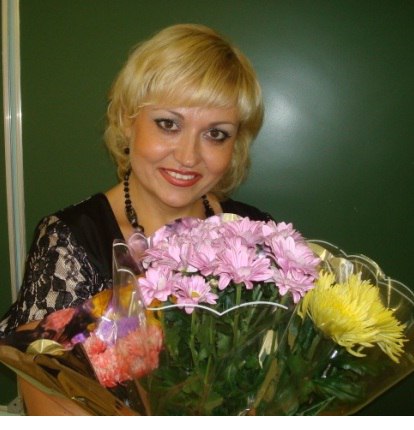 	Сергеева Светлана Владимировна, 	зам. директора по УВР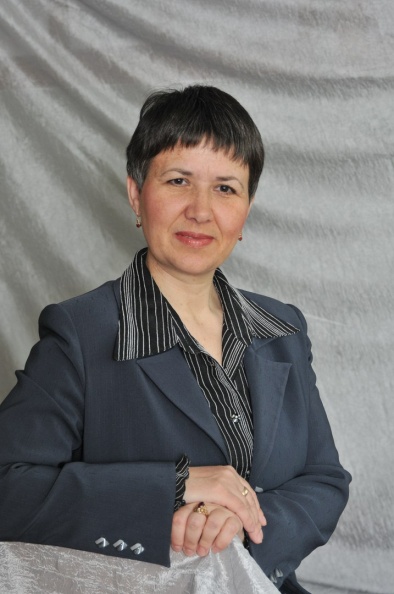 Горицкова Светлана Васильевна, учитель экономики и математики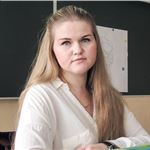 Плеханова Елена Александровна, учитель русского языка и литературы
